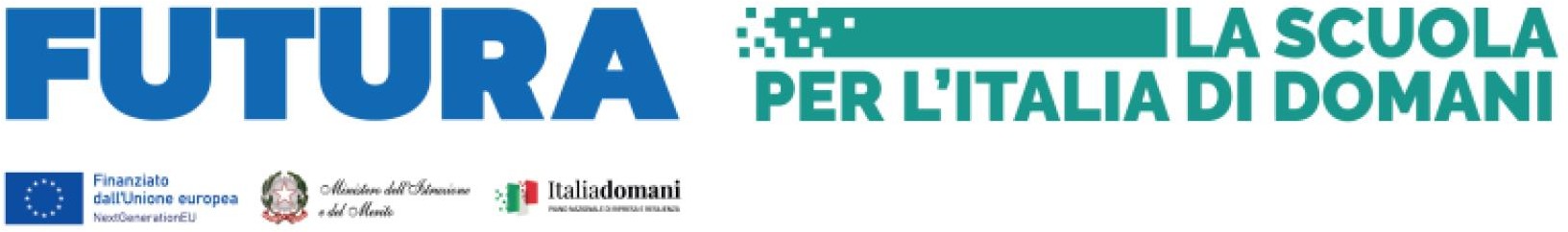 Piano Scuola 4.0 - Azione 1 - Next generation classrooms - Ambienti di apprendimento innovativi - D.M. 218/2022 - Allegato 1 - M4C1I3.2-2022-961-P-25144 - “La scuola che ci piace” - Linea di investimento M4C1I3.2 - Scuole 4.0: scuole innovative e laboratori - Codice avviso M4C1I3.2-2022-961 – finanziato dall'Unione europea –Next Generation EU.Progetto: M4C1I3.2-2022-961-P-25144  - “DaVinci 4.0” - Piano Scuola 4.0 - Azione 1 - Next generation class Ambienti di apprendimento innovativi - D.M. 218/2022 Codice CUP C74D22002580006 Accordo di concessione  SAPS10000T-111690-ACPROT-M4C1I3.2-2022-961-P-25144-17-03-2023  prot. m_pi.AOOGABMI.REGISTRO UFFICIALE.U.0044072 del 17-03-2023Il/la sottoscritto/a ______________________________________________ nato/a a ________________________ il____________________ residente a___________________________ Provincia di ___________________ Via/Piazza _______________________________________________n. _________ Codice Fiscale ________________________________________________________, in qualità di ______________________________________________ consapevole che la falsità in atti e le dichiarazioni mendaci sono punite ai sensi del codice penale e delle leggi speciali in materia e che, laddove dovesse emergere la non veridicità di quanto qui dichiarato, si avrà la decadenza dai benefici eventualmente ottenuti ai sensi dell’art. 75 del d.P.R. n. 445 del 28 dicembre 2000 e l’applicazione di ogni altra sanzione prevista dalla legge, nella predetta qualità, ai sensi e per gli effetti di cui agli artt. 46 e 47 del d.P.R. n. 445 del 28 dicembre 2000,CHIEDEdi essere ammesso/a a partecipare alla procedura in oggetto. A tal fine, dichiara, sotto la propria responsabilità:che i recapiti presso i quali si intendono ricevere le comunicazioni sono i seguenti:residenza: _____________________________________________________________indirizzo posta elettronica ordinaria: ________________________________________indirizzo posta elettronica certificata (PEC): __________________________________numero di telefono: _____________________________________________________,autorizzando espressamente l’Istituzione scolastica all’utilizzo dei suddetti mezzi per effettuare le comunicazioni;di essere informato/a che l’Istituzione scolastica non sarà responsabile per il caso di dispersione di comunicazioni dipendente da mancata o inesatta indicazione dei recapiti di cui al comma 1, oppure da mancata o tardiva comunicazione del cambiamento degli stessi;di aver preso visione del Decreto e dell’Avviso e di accettare tutte le condizioni ivi contenute;di aver preso visione dell’informativa di cui all’art. 9 dell’Avviso;di prestare il proprio consenso, ai fini dell’espletamento della procedura in oggetto e del successivo conferimento dell’incarico, al trattamento dei propri dati personali ai sensi dell’art. 13 del Regolamento (UE) 2016/679 e del d.lgs. 30 giugno 2003, n. 196.Ai fini della partecipazione alla procedura in oggetto, il sottoscritto/a __________________________________DICHIARA ALTRESÌdi possedere i requisiti di ammissione alla selezione in oggetto di cui all’art. 2 dell’Avviso prot. n. […] del […] e, nello specifico, di: avere la cittadinanza italiana o di uno degli Stati membri dell’Unione europea; avere il godimento dei diritti civili e politici; non essere stato escluso/a dall’elettorato politico attivo;possedere l’idoneità fisica allo svolgimento delle funzioni cui la presente procedura di selezione si riferisce;non aver riportato condanne penali e di non essere destinatario/a di provvedimenti che riguardano l’applicazione di misure di prevenzione, di decisioni civili e di provvedimenti amministrativi iscritti nel casellario giudiziale; non essere sottoposto/a a procedimenti penali; non essere stato/a destituito/a o dispensato/a dall’impiego presso una Pubblica Amministrazione;non essere stato/a dichiarato/a decaduto/a o licenziato/a da un impiego statale;non trovarsi in situazione di incompatibilità, ai sensi di quanto previsto dal d.lgs. n. 39/2013 e dall’art. 53, del d.lgs. n. 165/2001; ovvero, nel caso in cui sussistano situazioni di incompatibilità, che le stesse sono le seguenti:_________________________________________________________________________________________________________________________________________________________________________________________________________________________________;non trovarsi in situazioni di conflitto di interessi, anche potenziale, ai sensi dell’art. 53, comma 14, del d.lgs. n. 165/2001, che possano interferire con l’esercizio dell’incarico;possedere il seguente titolo accademico o di studio laurea in ………………………………..;DICHIARAinoltre, di essere in possesso dei sotto elencati titoli culturali e professionali e di servizio previsti nell’Avviso:Allega altresìCV formato europeo sottoscritto (con indicazione specifica di quanto dichiarato come titolo di studio con votazione e esperienze lavorative valutabili)Copia di un documento di identità valido recante data e firmaAutodichiarazione assenza conflitto interessi e incompatibilità.Macrocriterio 1: Titoli di studio (si valuta un solo titolo)Autovalutazione a cura delcandidatoValutazione a cura dellaScuolaLaurea magistrale o vecchio ordinamentoLaurea TriennaleDiplomaMacrocriterio 2: Titoli culturali specificiPartecipazione a corsi di formazione relativi alla gestione amministrativaCertificazioni InformaticheMacrocriterio 3: Esperienze professionaliAnzianità di servizio nell’ambito della P.APUNTEGGIO TOTALELuogo e dataFirma del Partecipante_______________, ______________